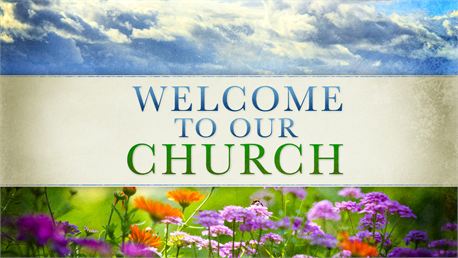 3976 E 1400 S – Kokomo, IN 46901 – 765.395.7509Sunday April 28, 2024Love as Christ Loves10:00 a.m. Worship:  Pre-school & K-5 Jesus and Me: (JAM Basement); Jr & SrHigh: MYF (North Basement); Adults: SanctuaryWelcome & Opening Prayer: Jeanie MillerSong: O Magnify the Lord	Blue Book 76 Praise, I will praise you, LordAnnouncements: Jeanie MillerPrayer/Praise Request: Jeanie MillerOffering: Josie MillerChildren dismissed for Children’s ChurchSong: Amazing Grace – My Chains are Gone	How deep the Father’s LoveCall to Worship/Meditation: Jeanie MillerSong: Blue Book 151 Marvelous GraceScripture: Colossians 3:1-17Message: How to Put on the New Shelf – Bryan LittrellSong: He is AbleClosing Prayer & Comments: Jeanie MillerPrayer RequestPrayer: Pray for those unable to attend: Alma Bontrager, Rosalyn Beachy, Clara Chism, Pauline Rhine, Edna (Jerry) Mast, & Joyce DittfieldPray for our church & leadership team and Pastoral Candidate.  They are meeting on May 1st at 9:00 a.m. to begin the interviewing process. Alma Miller – Pray for Alma as she recovers from the removal of a gall bladder stone. She is in room 108 at Century Villa in Greentown. She is anticipated to stay there for 2 weeks.  AnnouncementsBuddy Bags are finished for this school year. We will not need any more plastic bags till next fall. Thank you for all your help!  May 2nd is The National Day of Prayer. It is observed annually on the first Thursday in May. This day observance, designated by the United States Congress, asks people “to turn to God in prayer and meditation.” If anyone would like to send sympathy letters/cards the children of Alvin Marner or Emery Bontrager their addresses are on the BIG bulletin board. What’s Coming Up…May 2: National Day of Prayer May 5: Bruce Mughmaw will bring the messageMay 12: LuAnn Young will bring the messageMay 19: Retired Pastor Don Brenneman will bring the messageMay 19: Church Carry-In MealMay 26: Jackie Varnell will bring the messageOffering and AttendanceAttendance Last Week: 60Offering Last Week: $2,425.33Average Weekly Offering: $2,067.05Average Weekly Offering Needed: $3,260.57Offering Year – to – Date: $33,072.05Office Hours:Thursdays9 a.m. – 1 p.m.Church Email: office@howardmiami.orgWebsite: howardmiami.orgFollow us on Facebook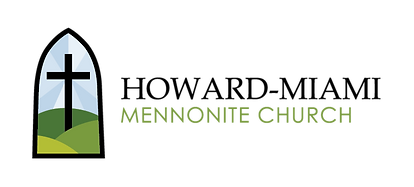 